Supplementary Figure 1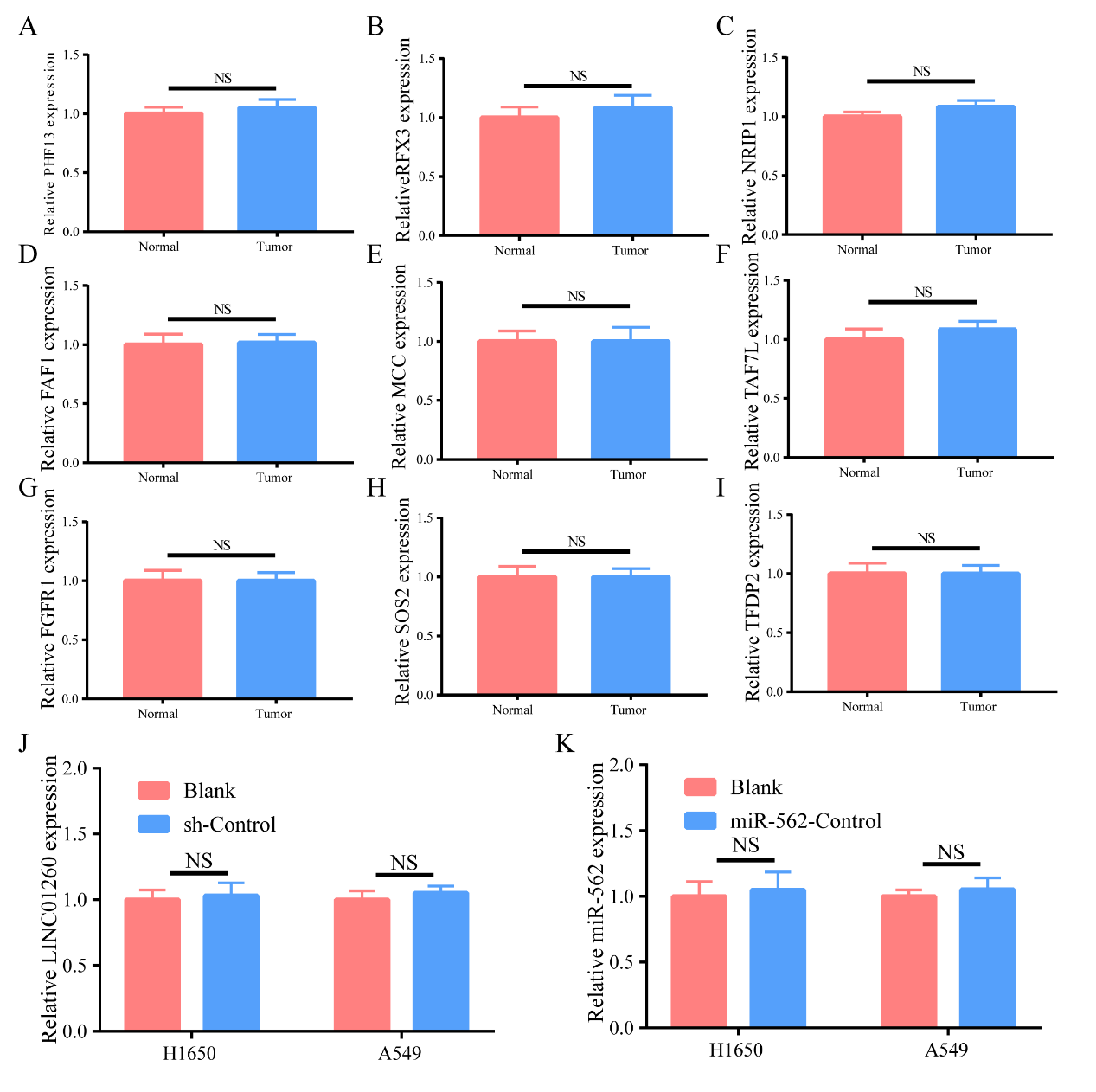 Supplementary Figure 1: The expression of other potential target genes of miR-562 in NSCLC tissues. NS p>0.05.